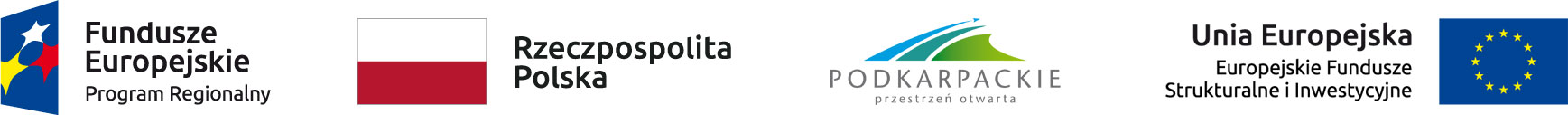 Opis zmian Szczegółowego Opisu Osi Priorytetowych Regionalnego Programu Operacyjnego Województwa Podkarpackiego na lata 2014-2020Zmiany wprowadzone do ww. dokumentu w porównaniu do wcześniej obowiązującej wersji  SZOOP RPO WP 2014-2020 (z dnia 27 kwietnia 2022 r.) obejmują zmiany dotyczące osi priorytetowej XII Pomoc Techniczna REACT- EU, Załącznik nr 3a Kryteria wyboru projektów dla poszczególnych osi priorytetowych, działań i poddziałań RPO WP 2014-2020 – zakres EFRR, który został zaktualizowany poprzez dodanie nowych kryteriów.Rzeszów, 31.05.2022 r.